PREDSEDA NÁRODNEJ RADY SLOVENSKEJ REPUBLIKYČíslo: CRD-2168/2018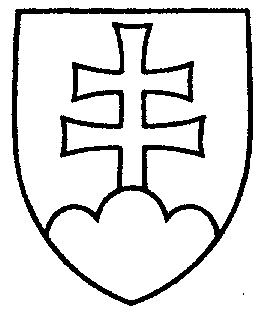 1275ROZHODNUTIEPREDSEDU NÁRODNEJ RADY SLOVENSKEJ REPUBLIKYz 12. novembra 2018o pridelení návrhu zákona, podaného poslancami Národnej rady Slovenskej republiky na prerokovanie výborom Národnej rady Slovenskej republiky	N a v r h u j e m	Národnej rade Slovenskej republiky	A.  p r i d e l i ť	návrh poslancov Národnej rady Slovenskej republiky Renáty KAŠČÁKOVEJ a Martina KLUSA na vydanie  zákona,  ktorým   sa mení a dopĺňa zákon č. 516/2008 Z. z.  o Audiovizuálnom fonde a o zmene a doplnení niektorých zákonov v znení neskorších predpisov (tlač 1225), doručený 9. novembra 2018	na prerokovanie	Ústavnoprávnemu výboru Národnej rady Slovenskej republiky	Výboru Národnej rady Slovenskej republiky pre financie a rozpočet a	Výboru Národnej rady Slovenskej republiky pre kultúru a médiá;	B.  u r č i ť	a) k návrhu zákona ako gestorský Výbor Národnej rady Slovenskej republiky 
pre kultúru a médiá,	  b) lehotu na prerokovanie návrhu zákona v druhom čítaní vo výboroch 
do 25. januára 2019 a v gestorskom výbore do 28. januára 2019.Andrej   D a n k o   v. r.